Уговор о стручном оспособљавању – волонтерском раду (образац)На основу члана 206. став 1. Закона о раду („Службени гласник Републике Српске“, број: 1/16), послодавац ___________________ (назив послодавца), са сједиштем у ___________, у улици ___________, а којег заступа директор __________________ (у даљем тексту: Послодавац), и извршилац посла __________________ (име и презиме) из________________, улица __________________ (у даљем тексту: Волонтер) - с друге стране, закључили су дана __________________ године, сљедећи:УГОВОР О СТРУЧНОМ ОСПОСОБЉАВАЊУ (ВОЛОНТЕРСКОМ РАДУ)бр. ____/_____1. Овим уговором успоставаља се однос између Послодавца и Волонтера ради стручног оспособљавања с циљем обављања приправничког стажа, односно обављања приправничког рада и полагања стручног испита, због чињенице што је законом, односно другим општим актом (колективним уговором или Правилником о раду) то прописано као посебан услов за самосталан рад у струци.2. Стручно оспособљавање Волонтера траје одређено вријеме и то у периоду од ________ до ________ године (шест мјесеци или годину дана у зависности од степена стручне спреме).Радно вријеме Волонтера износи ___________ (број часова) часова у радној седмици и распоређује се у ______________________ (петодневној/шестодневној) радној седмици, са ______________________ (једнократним/двократним/смјенским) распоредом радног времена.4. Стручно оспособљавање волонтера обавиће се радом на пословима _______________________ (навести послове), по програму који важе за раднике који се оспособљавају у приправничком радном односу.Послодавац може образовати посебну комисију која ће пратити стручно оспособљавање за вријеме трајања волонтерског рада.5. Након истека стручног оспособљавања, волонтер је дужан да у року од ______ дана полаже приправнички испит, на којем ће се провјерити његова оспособљеност за самосталан рад.Посебном одлуком послодаваца Волонтер се може ослободити обавезе полагања испита, ако је очигледно да се Волонтер за вријеме трајања рада по овом уговору оспособио за самостална рад.6. Волонтер је дужан да ради и извршава радне задатке и дужности радног мјеста и послова које извршава, да поштује прописане мјере заштите на раду и користи средства рада на начин и у складу са њиховом намјеном, да се придржава радног времена и радне дисциплине.7. Послодавац ће волонтеру за вријеме трајања стручног оспособљавања обезбједити новчану накнаду у износу _______ конвертибилних марака. Новчана накнада нема карактер плате.8. Право на одморе, одсуства, заштиту на раду, заштиту права из радног односа и сва друга права по основу рада која нису посебно уређена овим уговором, Волонтер остварује у складу са одредбама Закона о раду, других прописа, колективних уговора и општих аката послодавца: _______________________ (назив општих аката послодавца), с којима је волонтер упознат приликом закључивања овог уговора.9. Послодавац ће, у складу са законом, волонтера осигурати за случај повреде на раду или професионалне болести.10. Уговор о стручном оспособљавању престаје да важи истеком рока из тачке 2. овог уговора. Уговорне стране имају право отказати овај уговор на начин и под условима прописаним Закон, односно општим актом (колективним уговором или Правилником о раду послодавца).11. У случају спора између уговорних страна надлежан је Основи суд у ___________ (навести мјесто).12. На права, обавезе и одговорности које нису утврђене овим уговором примјењују се одговарајуће одредбе закона и општег акта.13. Овај уговор се сматра закљученим даном потписивања обију уговорних страна, а састављен је у четири истовјетна примјерка од којих свака уговорна страна задржава по два примјерка.Уговорне стране             Волонтер							               Послодавац ____________________                                                                       ______________________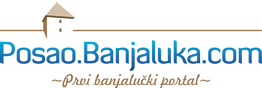 Ukoliko želite da objavite oglas za posao možete to uraditi putemposao@banjaluka.com ili +387 51 962 405Ukoliko želite preuzeti najnovije primjere ugovora o radu posjetite
http://posao.banjaluka.comUkoliko trebate pravnu pomoć iz radnog prava obratite se na
http://lawyer.ba/ ili aleksandarm9389@gmail.com